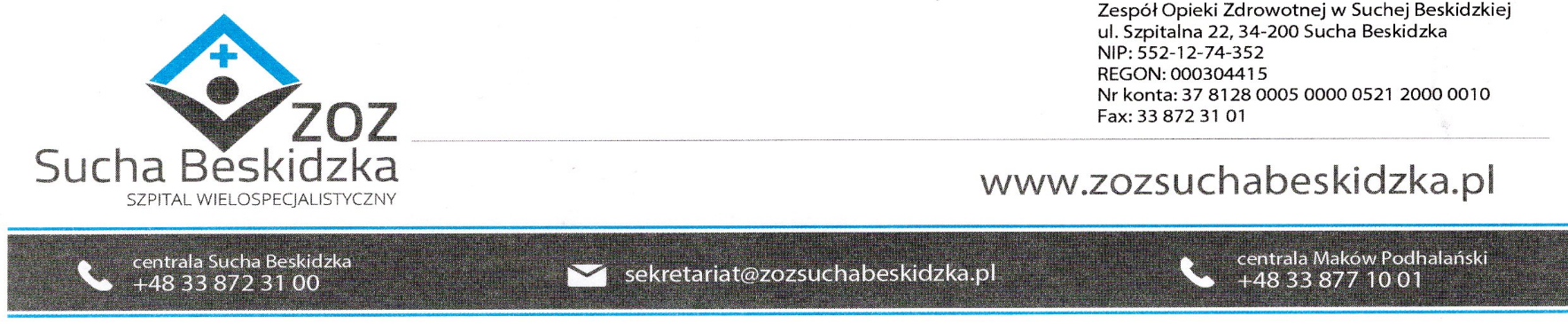 Znak sprawy: ZOZ.V.010/DZP/33/PU/23              Sucha Beskidzka dnia 21.12.2023r.  Dotyczy: Wyniku  zapytania ofertowego na „Obsługę bankową Zespołu Opieki Zdrowotnej w Suchej Beskidzkiej II postępowanieDyrekcja Zespołu Opieki Zdrowotnej w Suchej Beskidzkiej informuje o wyniku w/w postępowania.Ofertę złożyła firma:Powszechna Kasa Oszczędności Bank Polski S.A., ul. Puławska 15, 02-515 WarszawaZespół uznał w/w ofertę za korzystną.Punktacja przyznana ofercie w kryteriach oceny ofert:Nazwa i adres wykonawcyIlość pkt w kryteriumCena oferty 25Ilość pkt w kryteriumWysokość oprocentowania kredytu odnawialnego w rachunku bieżącym25Ilość pkt w kryteriumProwizja jednorazowa za okres 24 miesięcy od kwoty kredytu odnawialnego10Ilość pkt w kryteriumOkres niezmienności opłat określonych w formularzu 1a10Ilość pkt w kryteriumLokalizacja Oddziału Banku w Suchej Beskidzkiej30Razem pkt.Powszechna Kasa Oszczędności Bank Polski S.A. Ul. Pułąwska 15, 02-515 Warszawa2525101030100